Спортивное развлечение во 2 младшей группе «Забавные мячи»Задачи:Развивать ловкость, выносливость, чувство дружбы.Совершенствовать двигательные умения и навыки.Воспитывать умение играть в команде.Стимулировать активность детей.. Прививать интерес и любовь к физической культуре и спортуигра «Верхом на мячике» (кто быстрее)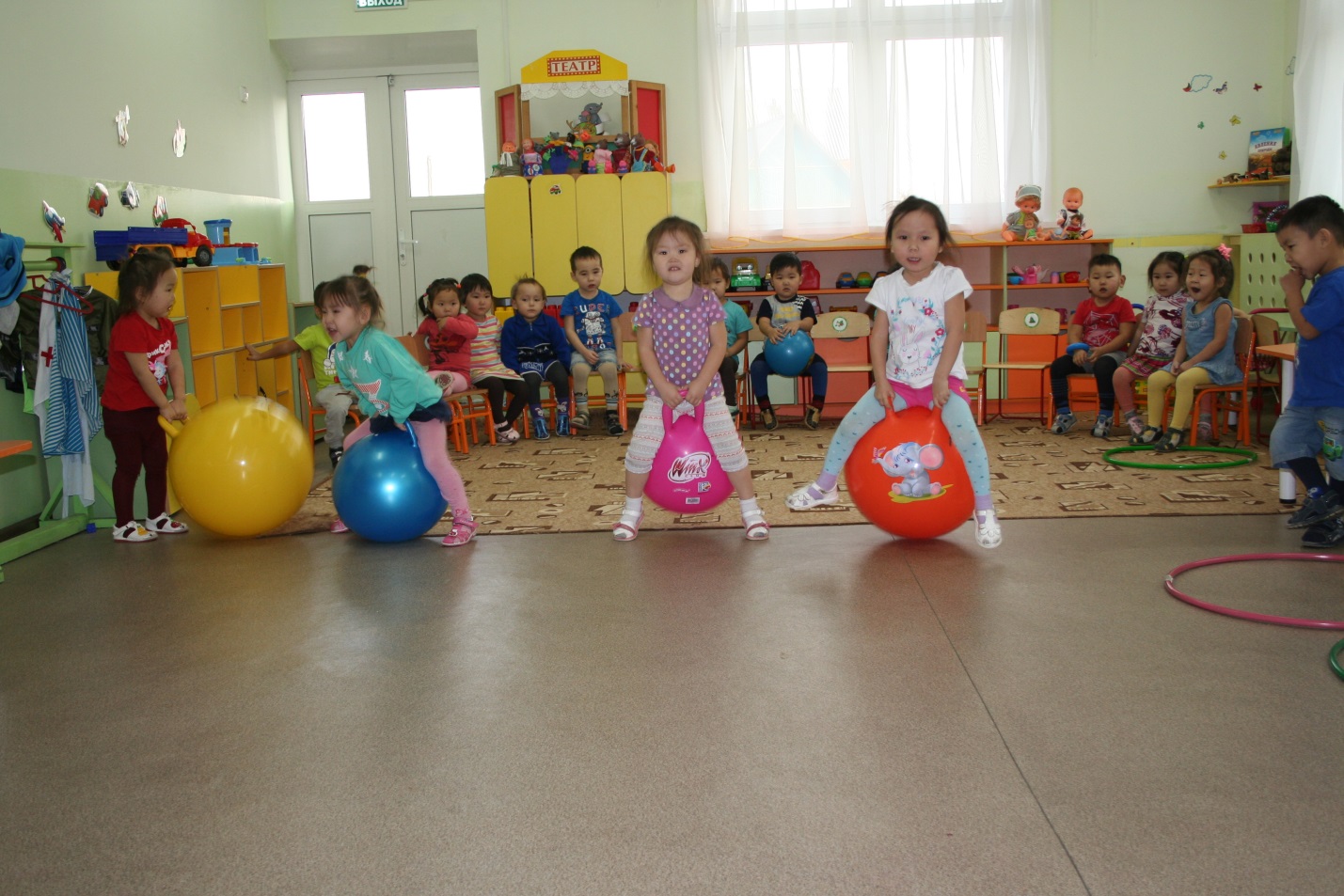 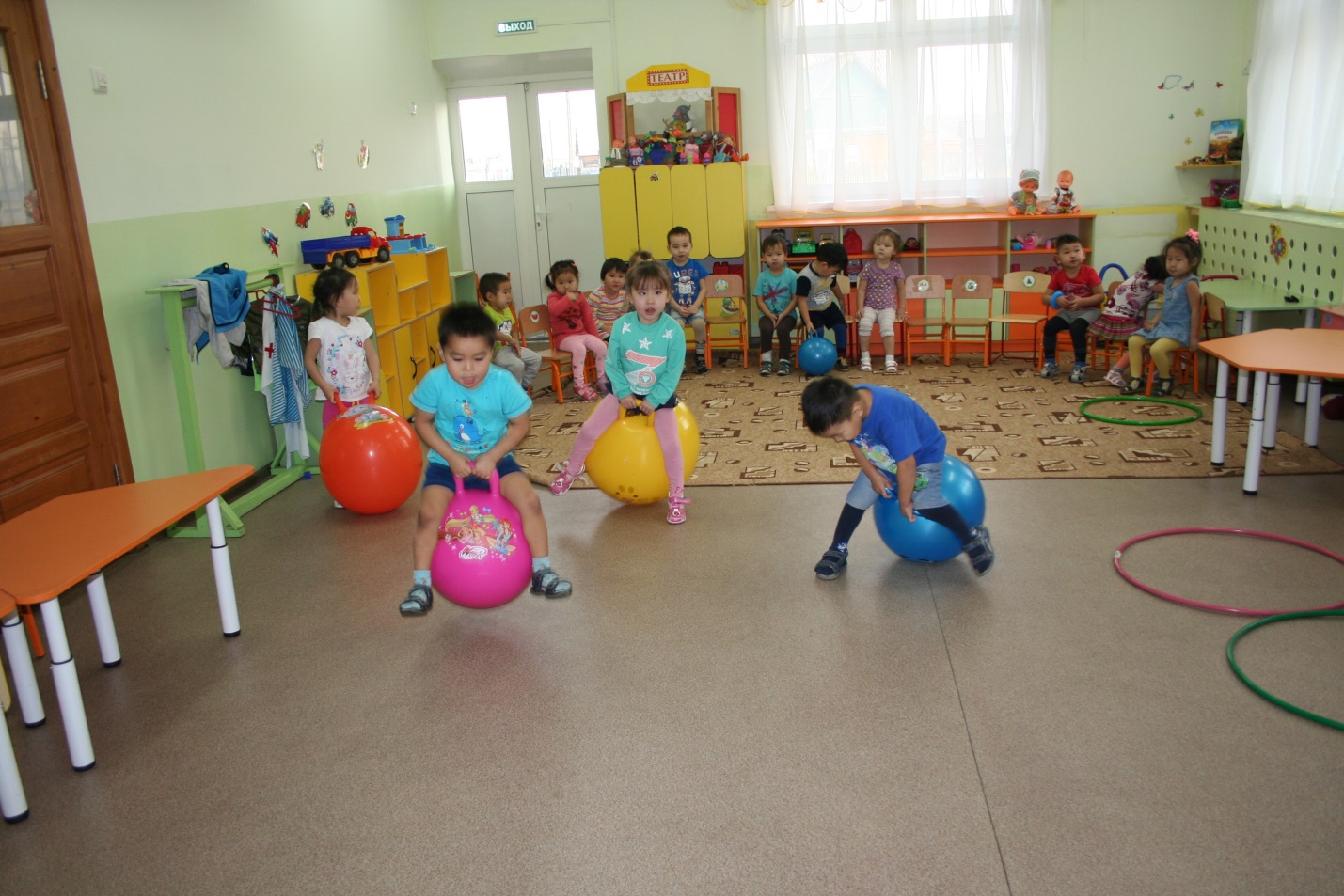 Игра «Самый меткий!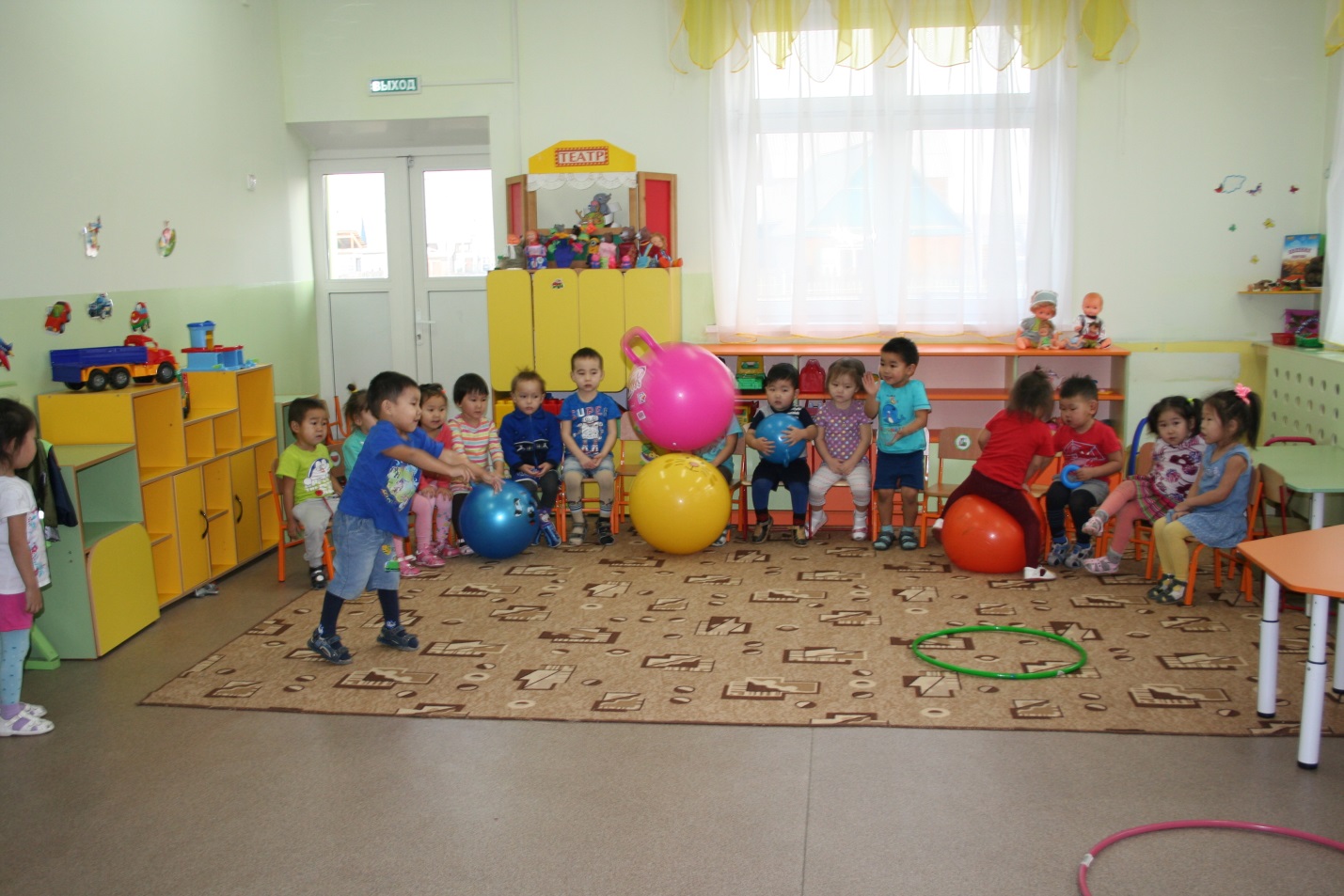 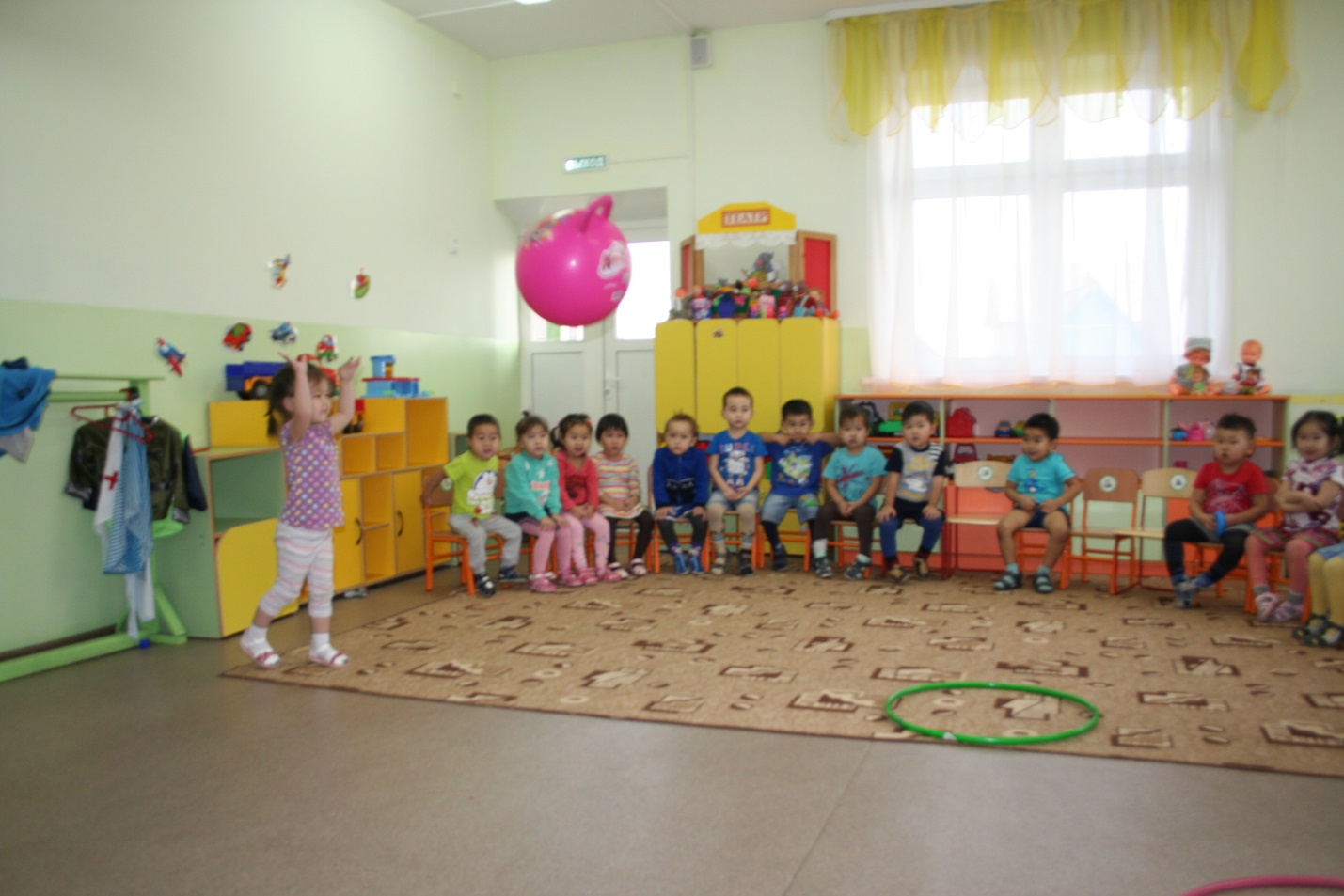 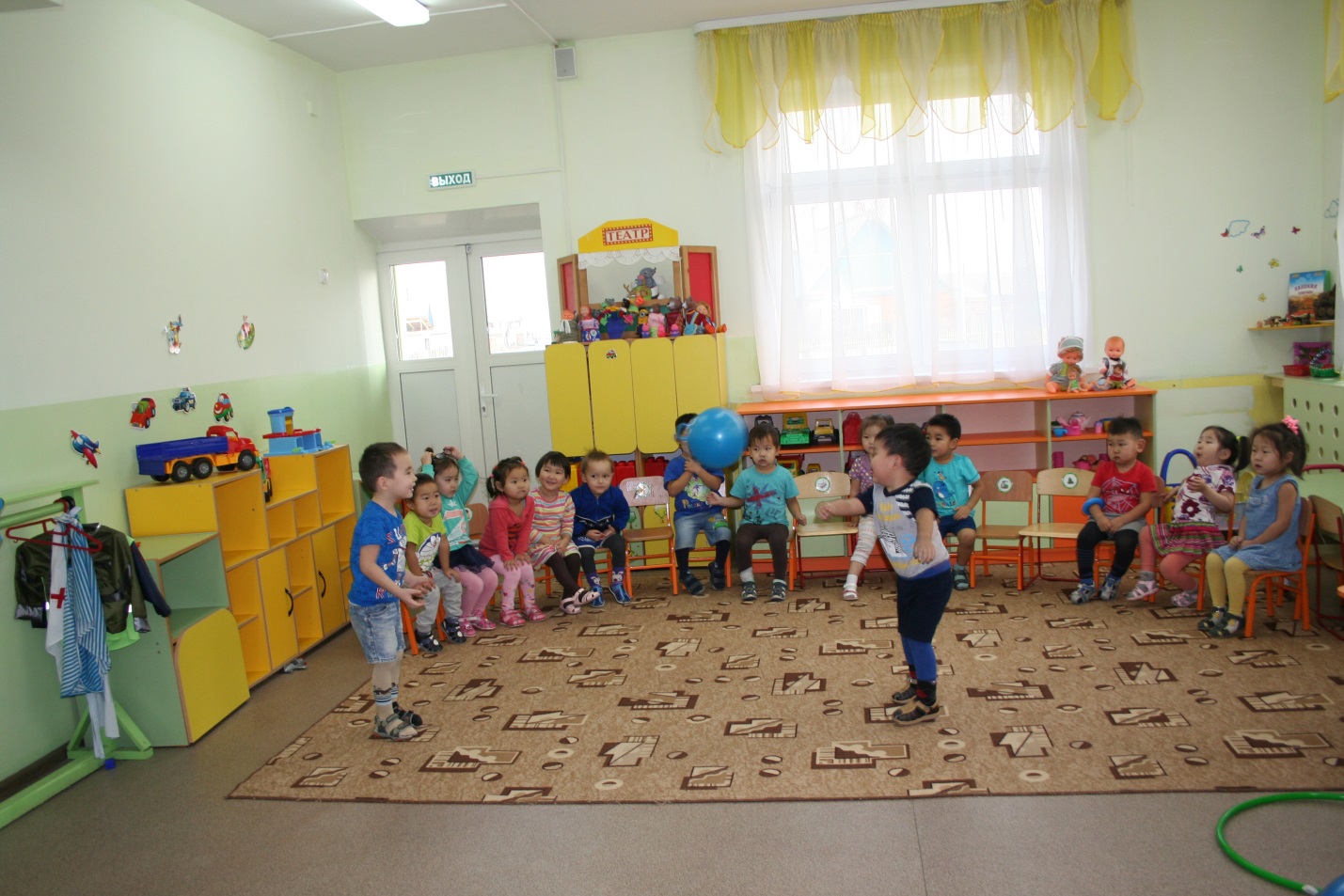 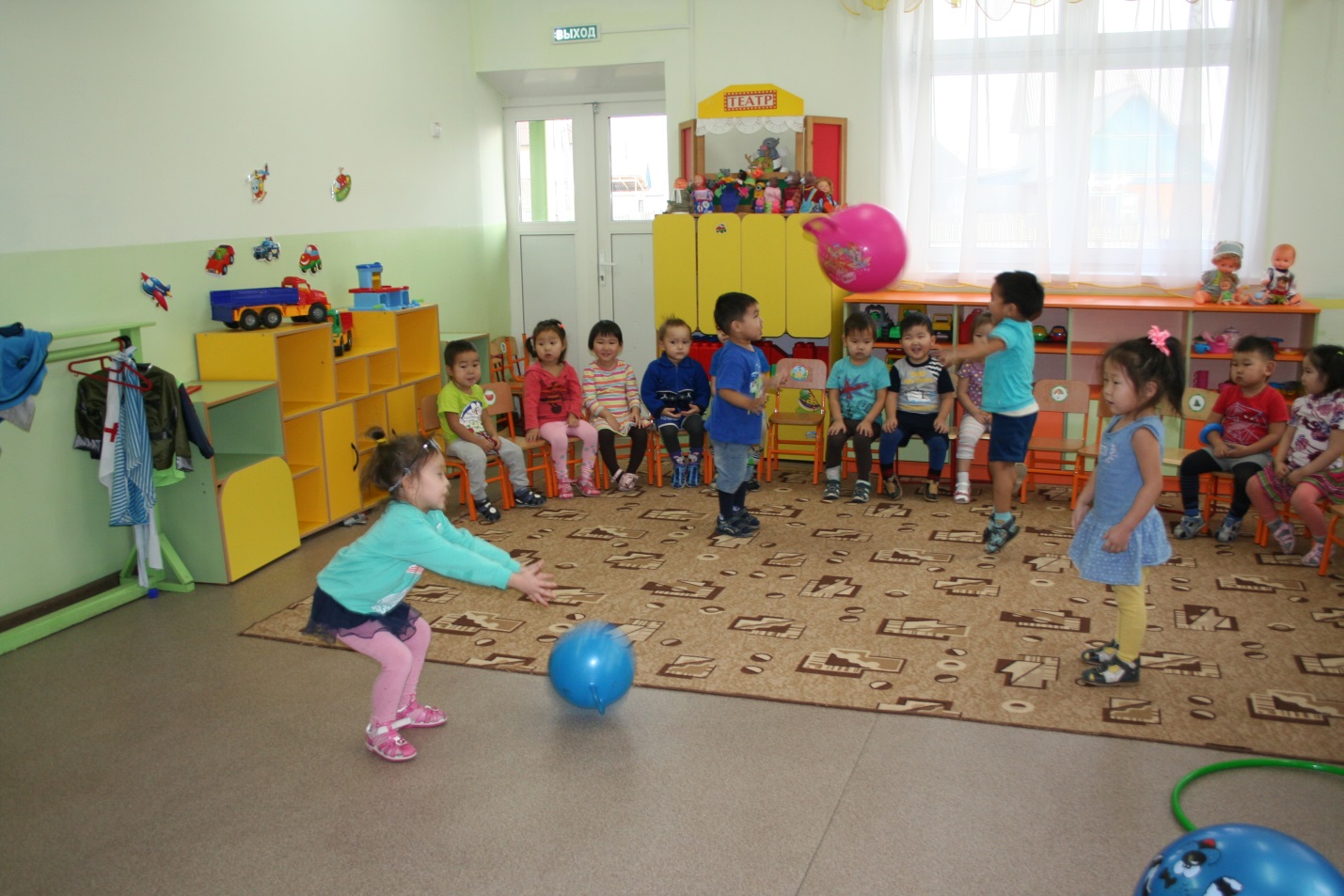 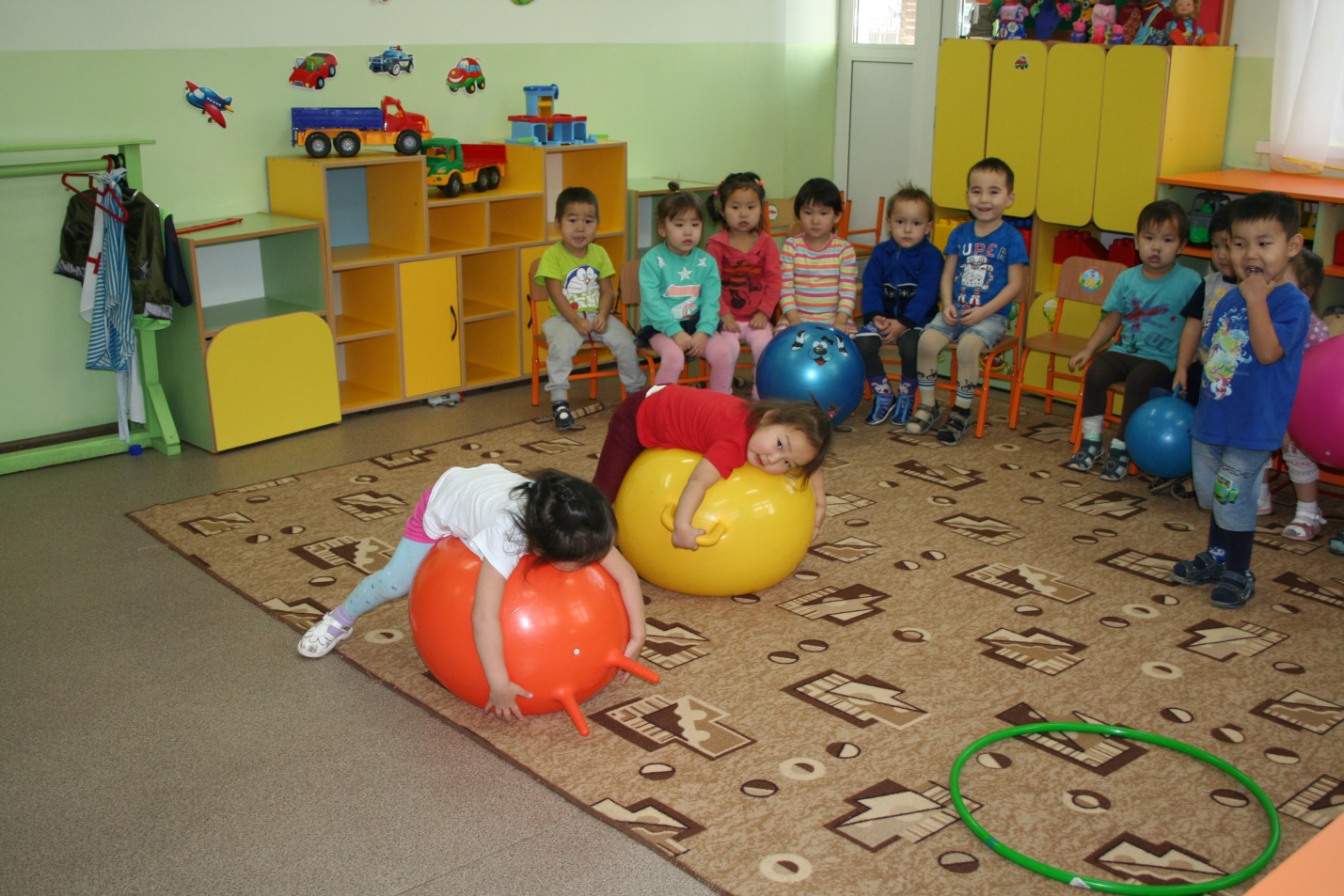 